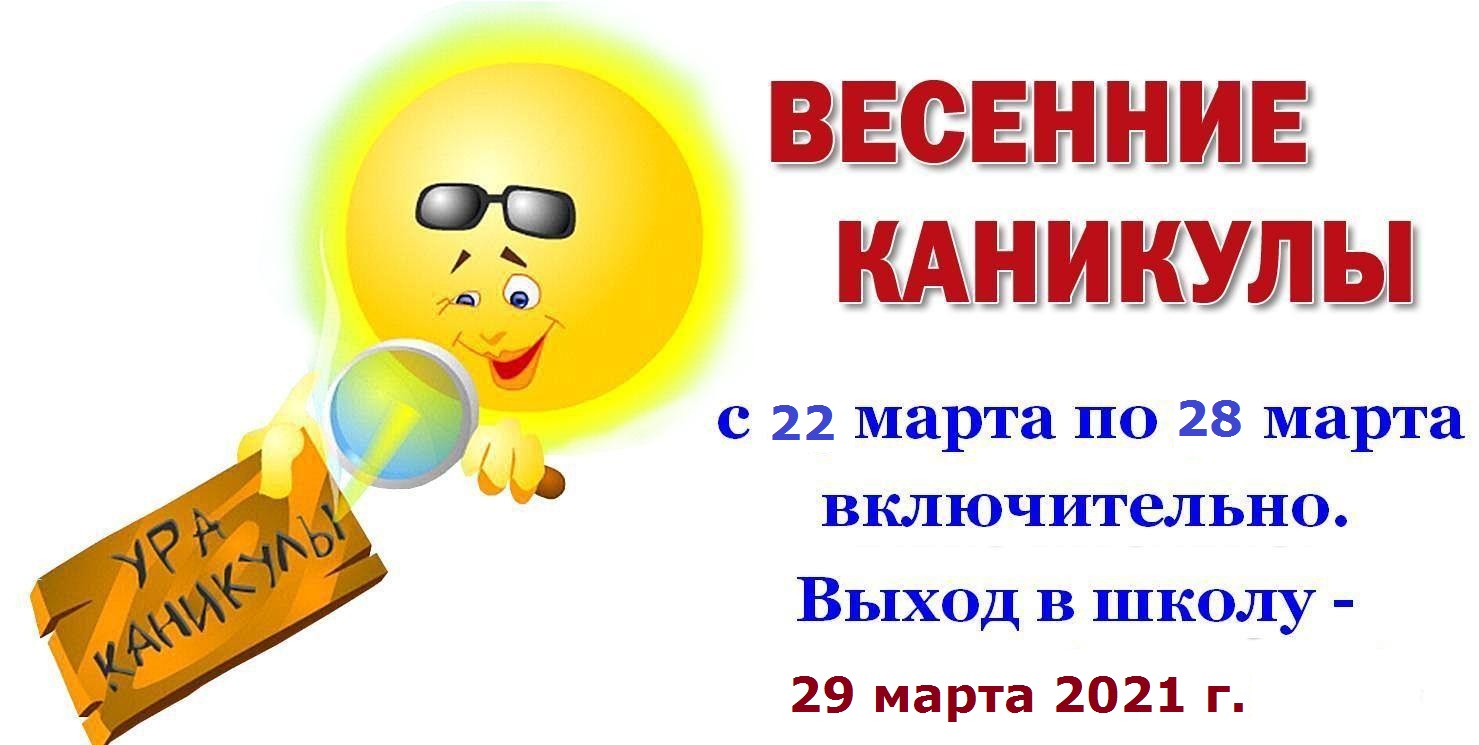 Дорогие ребята!Приглашаем вас в дни летних каникул на онлайн - мероприятия!Вас ждут: игровые и развлекательные программы,литературные викторины,исторические часы,познавательные конкурсы,мультфильмы,призыи много интересного!Дата и времяНаименование мероприятияМесто проведения,https: //УЧРЕЖДЕНИЯ ОБРАЗОВАНИЯ:УЧРЕЖДЕНИЯ ОБРАЗОВАНИЯ:УЧРЕЖДЕНИЯ ОБРАЗОВАНИЯ:МАОУ «ШКОЛА - ГИМНАЗИЯ № 1»МАОУ «ШКОЛА - ГИМНАЗИЯ № 1»МАОУ «ШКОЛА - ГИМНАЗИЯ № 1»20.03.2023 10-00Экскурсия в пожарную частьсбор у школы27.03.2023 10-00Окружной фестиваль «Метапроба»МАОУ "Школа-гимназия №1 ", актовый зал23.03.2023 14-00Окружная игра «Экономическое путешествие»МАОУ "Школа-гимназия №1 ", актовый залМАОУ «СОШ № 2»МАОУ «СОШ № 2»МАОУ «СОШ № 2»27.03.2023, 10-00Просмотр фильма «Первоклассница»Библиотека "Звездный"28.03.2023, 10-00Батут- центр 30 марта в 13.00КТД «Экологический десант»каб. 20, 3 этаж, МАОУ "СОШ № 2"27.03.2023.Конкурс тикомоделейМАОУ "СОШ № 2"29.03.2023.Посещение «боулинг»Кедровый дом28.03.2023, 11-30Просмотр фильм «Поехавшая»Кинотеатр «Красная Кама»28.03.2023. с 10 до 13-00Весенний турнир по футболу 6-9 классыСпортивный зал школы №2МАОУ «Гимназия № 5»МАОУ «Гимназия № 5»МАОУ «Гимназия № 5»27.03.2023Фото-кросс «Весна в объективе»МАОУ "Гимназия № 5" - микрорайон Звездный27.03.2023Посещение развлекательного центра "Молотов Парк", игра "Прятки в темноте"г.Пермь26.03.2023Поездка в ТЮЗ , спектакль "Золушка" ТЮЗ, г.Пермь28.03.2023Социальный кинозал «Коты Эрмитажа» Кинотеатр "Красная Кама"28.03.2023Краснокамская картинная галерея им.И.И.Морозова (посещение)г.Краснокамск, ул. К-Либкнехта, 6 а28.03.2023Мастер-класс по правополушарному рисованию "Весенний букет"МБУК ЦБС г.Краснокамск, библиотека на Звездном28 - 29.03.2023 Экскурсия в Краеведческий музейг.Краснокамск, Проспект Мира, дом 9/ http://krasnokamskmuseum.ru/28-31.03.2023Спортивные мероприятия: Праздник "Школа дружная - семья!», соревнования по волейболу среди юношей и девушек, "Президентские состязания"МАОУ "Гимназия № 5", спортивный зал29.03.2023Просветительская экскурсия в Храм Св.ВМ Екатериныг.Краснокамск, ул.Калинина, 1930.03.2023Развлекательная программа «Ура! Каникулы!»ДК Гознак30.3.23Социальный кинозал «Изумительный Морис» Кинотеатр "Красная Кама"30.03.2023 г.Музей «Ретро гараж»г.Пермь, ул.Дружбы 34АМАОУ «СОШ № 8»МАОУ «СОШ № 8»МАОУ «СОШ № 8»26.3.2023Поездка в ТЮЗ «Карлик нос»ТЮЗ, г. Пермь28.03.2023Социальный кинозал х/ф «Новенький»Социальный кинозал, г. Краснокамск01.04.2023«Киндер град, город профессий»Киндер град, г. Пермь25.03.2023ТЮЗ «Синий платочек»ТЮЗ, г. Пермь25.03.2023Поездка в планетарий Планетарий, г. Пермь28.03.2023Спектакль «Домовёнок Кузя»МАУ ДО "Краснокамская театральная школа"01.04.2023Художественный фильм «На солнце»"Красная Кама" ДК Гознак25.03-27.03Открытый краевой конкурс концертных бригадг. Пермь25.03-01.04Поездка в Санкт -ПетербургМАОУ «СОШ № 10»МАОУ «СОШ № 10»МАОУ «СОШ № 10»28.03.2023, 30.03.2023Батут - центр Краснокамск Дворец культуры Гознака, ул. Карла Либкнехта, д. 10/ https://maxfun-krk.vsite.biz/27.03.2023 10-00Окружной фестиваль «Метапроба»МАОУ "Школа-гимназия №1 ", актовый зал29.03.2023Поездка в «Киндер град, город профессий»г.Пермь , «КИНДЕРГРАД» В ПЕРМИ/ https://www.kidsreview.ru/perm/catalog/kindergrad-detskiy-gorod-professiy-perm
ул. Ленина, 45, ЦУМ, 3-й этаж29.03.2023, 17.00Экскурсия в краеведческий музей г. Краснокамскаг.Краснокамск, Проспект Мира, дом 9/ http://krasnokamskmuseum.ru/28.03.2023Экскурсия в Детский музей игрушки г. Краснокамскг. Краснокамск, ул. Свердлова, д.10/http://krasnokamskmuseum.ru/?page_id=589128.03.2023Урок здоровьяМАОУ "СОШ № 10", большой спортивный зал27-29.03.2023, 10.00Мастер-класс по вязанию туристических узловМАОУ "СОШ № 10", малый спортивный зал29.03.2023Мастер-класс по созданию пряниковУчебный класс МАОУ СОШ №10 корп 227.03.2023Профориентационная играУчебный класс МАОУ СОШ №10 корп 230.03.2023Интеллектуальная игра "Игры разума"Учебный класс МАОУ СОШ №10 корп 227.03.2023Веселые стартыСпортзал МАОУ СОШ №10 корп 229.03.2023Батут-центр Краснокамск Дворец культуры Гознака, ул. Карла Либкнехта, д. 10/ https://maxfun-krk.vsite.biz/МБОУ «КАШ-И»МБОУ «КАШ-И»МБОУ «КАШ-И»31.03.2023 в15.00Посещение музыкальной выставки «Сад поэта»ДК Гознак (г. Краснокамск ул. Карла Либкнехта)28.03.2023 в15.00Батут центр «MAXFUN» Краснокамск Дворец культуры Гознака, ул. Карла Либкнехта, д. 10/ https://maxfun-krk.vsite.biz/26.03.2023 в13.30Посещение социального кинозала, просмотр мультфильма «Конек- Горбунок»Библиотека (микрорайон звездный)28.03.2023 г. в 14.30 чФонд «Территория успеха» акция «Мы вместе»Фонд "Территория успеха"27.03.2023-31.03.2023Конкурс «Юный фотограф» группы классов в соц. сети\сообщество МБОУ "КАШИ"МБОУ «Майская СОШ»МБОУ «Майская СОШ»МБОУ «Майская СОШ»27.03.2023, 11.00Библиотечный час «Книги – юбиляры», конкурс рисунков «Моя любимая книга»библиотека МБОУ "Майская СОШ", ул. Центральная, 528.03.2023, 10.00Краевой форум медиацентров «Будущее начинается с тебя»учебный класс МБОУ "Майская СОШ", ул. Центральная, 528.03.2023, 11.00Проект «Живое-детское»учебный класс МБОУ "Майская СОШ", ул. Центральная, 529.03.2023, 11.00Фотоконкурс «Каникулы с пользой»конференц-зал МБОУ "Майская СОШ", ул. Центральная, 529.03.2023, 13.00.Мастер - класс «Украшения ручной работы из эпоксидной смолы»учебные кабинеты МБОУ "Майская СОШ" ул. Циолковского, 230.03.2023, 13.00Интеллектуальная игра «Весь мир театр»учебные кабинеты МБОУ "Майская СОШ", ул. Центральная, 531.03.2023, 16.00.Спортивная эстафета «Ты и я, мы друзья»спортивный зал МБОУ "Майская СОШ" ул. Циолковского, 2 31.03.2023, 16.00.Творческий проект «День смеха»КМЖ "Восход"МБОУ «Мысовская СОШ»МБОУ «Мысовская СОШ»МБОУ «Мысовская СОШ»29.03.2023, 30.03.3023, по расписанию сеансовПосещение кинотеатра Красная Кама, просмотр мультфильма «Коты Эрмитажа»Кинотеатр "Красная Кама", г. Краснокамск02.04.2023, 11.00Поездка в краевую библиотеку им. Л. Кузьмина. г. Пермьг. Пермь, библиотека им. Л. Кузьминас 27.03 по 04.04.2023ФотоКРОСС «ВЕСНЕ ДОРОГУ! «Группа школы ВКонтакте28.03.2023, 13.00Экскурсия в Дом Мешкова, г. ПермьДом Мешкова, г. Пермь30.03.2023, 14.00Игровая программа «Маршрут юнармейца»МБОУ «Черновская СОШ»МБОУ «Черновская СОШ»МБОУ «Черновская СОШ»27.03.2023- 31.03.2023Спортивные соревнования, работа спортивных секцииспортзал, МБОУ "Черновская СОШ"29.03.2023Поездка в боулинг27.3.2023Поездка в батут-центрДК "Гознак"27.03.2023 - 31.03.2023Просмотр мультфильмов; мастер-классы «Чудеса своими руками», «Весенний букетик», «Клоун-вертушка»; игровая программа «Мир детства-яркая планета»МБУ"МРЦ"СП КМЖ с. ЧёрнаяМБОУ «Стряпунинская СОШ»МБОУ «Стряпунинская СОШ»МБОУ «Стряпунинская СОШ»28.03.2023 г., 12.00Экскурсия на Пермскую кондитерскую фабрикуг. Пермь, ул. Некрасова, 3527.03.2023-03.04.2023Фотовыставка-онлайн «Весна в фотообъективе»школьная группа ВК МАОУ "Стряпунинская ООШ" https://vk.com/public174344302МАУДО «Центр детского творчества»МАУДО «Центр детского творчества»МАУДО «Центр детского творчества»15.03-20.04.2023III ежегодный окружной дистанционный конкурс социальных видеороликов «ГАДЖЕТЫ В ЖИЗНИ ДЕТЕЙ»https://vk.com/cdt_krasnokamsk?w=wall-79899326_3853 22.03-17.04.2023Окружной фестиваль «ПАСХА КРАСНАЯ»https://vk.com/cdt_krasnokamsk?w=wall-79899326_386315:00, 25.03.2023Конкурс чтецов «Весна стучится в окна» среди обучающихся объединения «Семицветик»МАУДО "ЦДТ", конферен-зал30.03.2023Проведение Окружной Метапредметной олимпиады по Публичному выступлению для обучающихся 7 классов ОУ КГОМАУДО "ЦДТ", конферен-зал12:00, 31.03.2023I Краевая коучинг - сессия «Вопросы о важном» для педагогов ОО Пермского краяМАУДО "ЦДТ", актовый залУЧРЕЖДЕНИЯ КУЛЬТУРЫ и ИСКУССТВА:УЧРЕЖДЕНИЯ КУЛЬТУРЫ и ИСКУССТВА:УЧРЕЖДЕНИЯ КУЛЬТУРЫ и ИСКУССТВА:27.03.2023
18.30 – 20.00Спектакль коллектива «Театральная мастерская» «Зимы не будет»Театральный зал
ул.Карла Либкнехта, 1028.03.2023
18.30-20.00Спектакль коллектива «Театральная мастерская» «Замок одиночества»Театральный зал
ул.Карла Либкнехта, 1029.03.2023
15.00 – 17.00Конкурс КВН среди школьных и молодежных коллективов Краснокамского городского округа.
Второй этап –Тема «Парта, стул и два мелка»Театральный зал
ул.Карла Либкнехта, 1029.03.2023
17.00-19.00Киноклуб «Синема», к\ф «Изобретатель курдского велосипеда»Соц. Кинозал
ул.Карла Либкнехта, 1029.03.2023
18.00-19.00Концерт «Русские напевы» ансамбля русской песни «Непоседушка»КМЖ ДК «Восход»
с.Мысы, ул.Центральная, 130.03.2023
14-00 – 18.00Конкурс «Мисс Весна - 2023»фойе ул.Карла Либкнехта, 1031.03.2023
13.00-16.00Окружной форум «Здорово быть здоровым»Фойе ул.Карла Либкнехта, 1031.03.2023
18.30-20.00Спектакль коллектива «Театральная мастерская» «В наитии»Театральный зал
ул.Карла Либкнехта, 1001.04.2023
18.00 – 19.30Концерт солистки студии В. Горбунова Козловой Алены «Ориентир любви»ул.Карла Либкнехта, 1002.04.2023
13-00
15-00Киноклуб «Синема» ,
к/ф «Братья медведи: Тайна трех миров»
к/ф «Мой волк»Соц. кинозал
ул.Карла Либкнехта, 1030.03.2023 14.00Праздничная встреча в клубе «Светелка»МАУ «ККДЦ» пр.Маяковского, 931.03.2023, 21.00«DK-dance» - танцевальный вечерМАУ «ККДЦ» пр.Маяковского, 901.04.2023 12.00Ремесленная субботаКаб. 104 МАУ «ККДЦ»
пр.Маяковского, 901.04.2023 14.00Концерт ансамбля «Шондибан»Зрительный зал МАУ «ККДЦ»
пр.Маяковского, 902.04.2023 12.00Игровая программа «BABY-dance»Каб. 321, МАУ «ККДЦ»
пр.Маяковского, 902.04.2023 13.00-18.00День настольных игрфойе, МАУ «ККДЦ»
пр.Маяковского, 927-29.03.2023, 15:00Интерактивная игра «Мозговой штурм»ФойеСП ДК п. Майский
ул.Центральная, 127-31.03.2023, 13:00Настольные игры «Мозговой штурм»фойеСП ДК п. Майский
ул.Центральная, 127-31.03.2023, 15:00Показы фильмов в дни каникул:
Брать медведи. Тайна трех миров» сем. м/ф
«Мой волк» семейный фильм
«Мы монстры2» мультфильм
«Легенды Орлека» семейный фильм
«Потеряшки и тайна волшебной пирамиды» мультфильмСоциальный кинозал СП ДК п. Майский
ул. Центральная, 127.03.2022, 13:00Мастер-класс «Весеннее настроение»Игровая комната СП ДК п. Майский
ул.Центральная, 128.03.2023, 13:00Мастер-класс по оригами «Ангел. Бабочки»Мульт-студия
СП ДК п. Майский ул.Центральная, 129.03.2023, 13:00Мастер – класс «Пасхальный сувенир»Изо-студия
СП ДК п. Майский ул.Центральная, 130.03.2023, 13:00Игровая программа «Театр! Театр!»фойе
СП ДК п. Майский ул. Центральная, 131.03.2023, 13:00Творческая игра «Дорисуй-Ка»31.03.2023, 13:00
Социальный кинозал СП ДК п. Майский
ул. Центральная, 129.03.2023 11.50Игра - путешествие «Лесные сказки Н. Сладкова»ул.Шоссейная, 427.03.2023 13.30Познавательный калейдоскоп «Вперёд, к знаниям»ул.Шоссейная, 429.03.2023 13.30Обзор книг «Пермский писатель Андрей Зеленин»ул.Шоссейная, 430.03.2023 14.00Настольные игрыул.Шоссейная, 427.03.2023 в 17-00Кинопоказ фильма «Легенды Орленка»ул.Энтузиастов, 2527.03.2023 в 11-00,11-30Показ игрового фильма «Первоклассница»ул.Энтузиастов, 2529.03.2023 в 12-00Показ игрового фильма «Тимур и его команда»ул.Энтузиастов, 2501.04.23. 13-00Игровая программа для детей « День улыбки и смеха», посвящённая Дню смеха-1 апреля.пр.Рождественский, 327-31.03.2023Настольные и подвижные игрыс.Черная, ул.Северная, 627.03.2023
14.00Игротека: мультфильм, настольные игрыс.Черная, ул.Северная, 628.03.2023
14.00Мастер – класс «Чудеса своими руками»с.Черная, ул.Северная, 629.03.2023
14.00Игротека: мультфильм, настольные игрыс.Черная, ул.Северная, 630.03.2023
14.00Мастер – класс «Весенний букетик»с.Черная, ул.Северная, 631.03.2023
14.00Детскотекас.Черная, ул.Северная, 601.04.2023
14.00Мастер – класс «Клоун вертушка»с.Черная, ул.Северная, 601.04.2023
14.30Развлекательная программа «Лучше лопнуть нам от смеха, чем от скуки умереть!»с.Черная, ул.Северная, 6УЧРЕЖДЕНИЯ ФК И СПОРТА:УЧРЕЖДЕНИЯ ФК И СПОРТА:УЧРЕЖДЕНИЯ ФК И СПОРТА:27.03.2023 г. - 02.04.2023 г.Тренировочный процесс МБУ "Спортивная школа г. Краснокамска" и СП " СШ п. Оверята"27.03.2023 -02.04.2023Тренировочные занятияМБУ "СШ по плаванию "Дельфин"27.03.2023 - 02.04.2023 г.Учебно-тренировочные мероприятияМАУ "СШ п. Майский"27.03.2023-02.04.2023 годаТренировочные мероприятияМБУ СШОР "Лидер"27.03.2023-02.04.2023 г.Учебно-тренировочный процессМБУ ДО СШОР по самбо и дзюдо г. Краснокамска 27.03.2023 -02.04.2023Тренировочный процесс МАУ ФОК "Олимпийский"